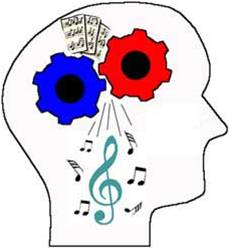 Музыкотерапия – нетрадиционный метод оздоровленияВсе мы прекрасно знаем о том, что музыка способна поднять настроение, или его испортить, вызвать бурю эмоций (как положительных, так и отрицательных), расслабить или активизировать. Учёные доказали, что влияние музыки на человека намного больше, чем мы могли бы себе представить. В настоящее время музыку используют и в терапевтических целях – для укрепления соматического здоровья человека.Музыкотерапия - психотерапевтический метод, использующий музыку в качестве лечебного средства.В ходе проведенных исследований были установлены следующие факты:- Музыка влияет не только на центральную нервную систему, но и на функции других жизненно важны физиологических систем человека: мышечную, пищеварительную, респираторную и др. Она повышает и понижает мышечный тонус, оказывает заметное воздействие на минутный объем крови, частоту пульса, кровяное давление, уровень сахара в крови и т.д. Стимулирует появление эмоций, улучшает вербальные и арифметические способности, стимулирует процессы восприятия и памяти, активизирует творческое мышление и т.д.- Музыка действует избирательно – в зависимости не только от ее характера, но и от инструмента, на котором она исполняется. Лечебное действие музыки на организм человека известно с древних времен. Сегодня музыкальная терапия используется для уменьшения боли, страха, напряжения, повышения тонуса организма, лечения депрессии, для медицинской реабилитации и для сопровождения физических занятий.Для эффективности музыкальной терапии ее применяют по определенным правилам, которые основаны на психофизиологических принципах более, чем на эстетических и художественных. Вот самые важные из них: 1.Перед началом исполнения изучите информацию об исполняемом произведении. Необходимо знать его суть и структуру. Полезно узнать заранее текст исполняемого произведения.2.Расслабьтесь - это поможет вам "открыть двери бессознательного" и принять в полной мере действие музыки. При этом не важно, хотите вы испытать успокаивающее действие или же стимулирующее и поднимающее настроение.3.Важно правильно выбрать дозу. Лечение музыкой должно быть достаточно коротким, чтобы не вызвать усталости и возможных защитных реакций. 4.Силу или громкость музыки нужно осторожно регулировать. Малую громкость следует выбирать не только для успокаивающей, но также и для стимулирующей музыки. Большая громкость утомляет и потрясает нервную систему.5.После прослушивания лечебной музыки отдохните некоторое время. Это благоприятствует ее полному, не нарушающему душевное равновесие, действию на бессознательное. 6.Выбор музыкальных произведений должен быть хорошо продуман.Репертуар произведений для сеансов музыкальной терапии Желаемое действиеРекомендуемое музыкальное произведениеСнятие нервного напряженияП.И. Чайковский. «Июнь Баркарола» из цикла «Времена года»; «Сентиментальный вальс».Ж. Бизе. «Пастораль»; «Старинная песенка».К. Сен-Санс. «Лебедь» из «Карнавала животных».К.В. Глюк «Мелодия» из оперы  «Орфей и Эвредика».Д. Шостакович. «Романс» из к/ф «Овод».К. Дебуси «Лунный свет».Снятие депрессивного состоянияФ. Шуберт. Песня «Аве Мария».В.А. Моцарт. «Рондо в турецком стиле».Ж. Бизе. Хабанера из оперы «Кармен».Дж. Верди. Марш из оперы «Аида».Снятие головной боли и мигрениМ. Огиньский. Полонез.Ф. Мендельсон. «Весенняя песня».А. Дворжак. «Юморески».Повышение общего тонусаП.И. Чайковский. Вальс из Серенады для струнного оркестра.В.А. Моцарт. «Маленькая ночная серенада»; Увертюра из оперы «Свадьба Фигаро».Ж. Бизе. Увертюра к опере «Кармен».Расслабление, успокоениеН.А. Римский-Корсаков. Песня индийского гостя (без слов) из оперы «Садко».Э. Григ. «Утро» из музыки к драме «Петр Гюнт».Улучшение пищеваренияП.И. Чайковский. «Вальс цветов» из балета «Спящая красавица».Мелодичная музыка В.А. Моцарта.Фортепианные концерты Ф. Листа.Стимулирование творческого мышленияФортепианная музыка А. Скрябина и Ф. Шопена.Симфоническая и фортепианная музыка С.С. Прокофьева.Музыка И.С. Баха.